Dokumentasi Materi Pelajaran 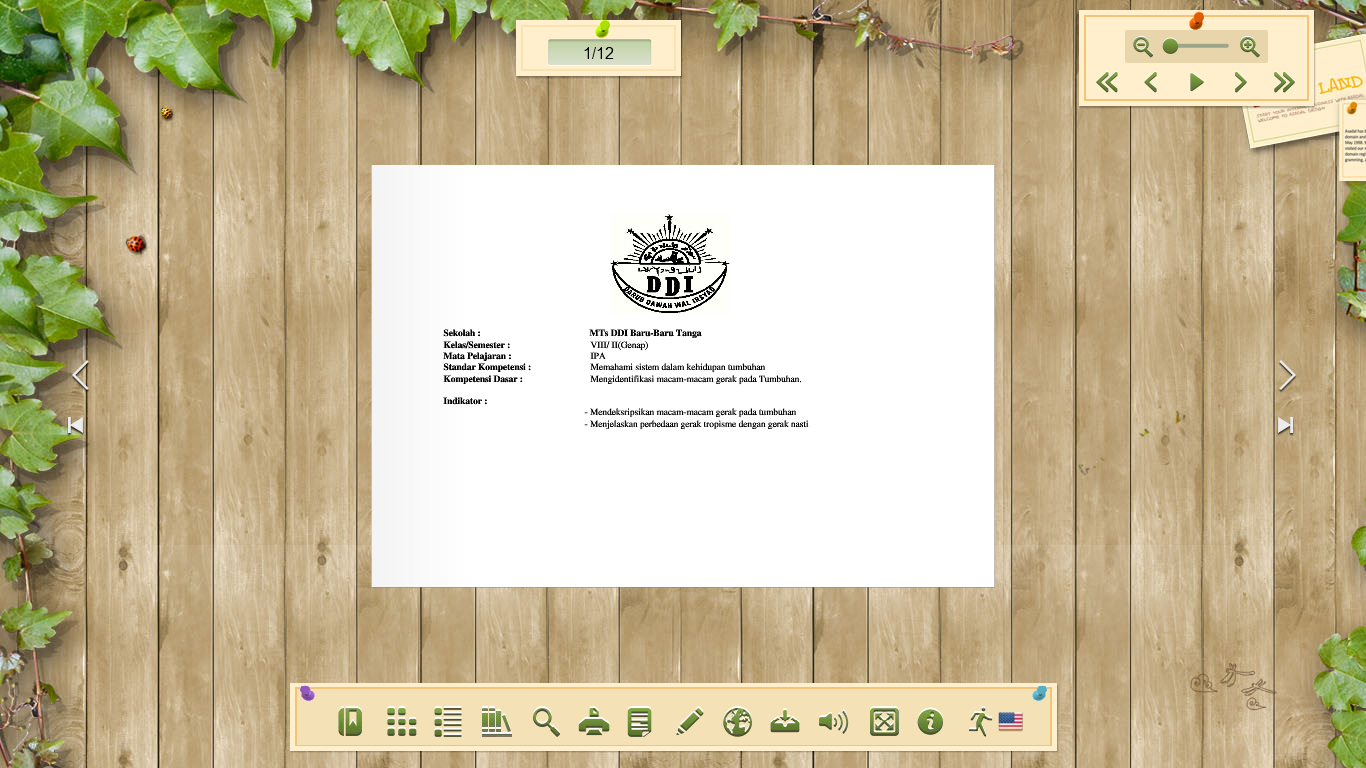 Gambar 1. Slide Awal Materi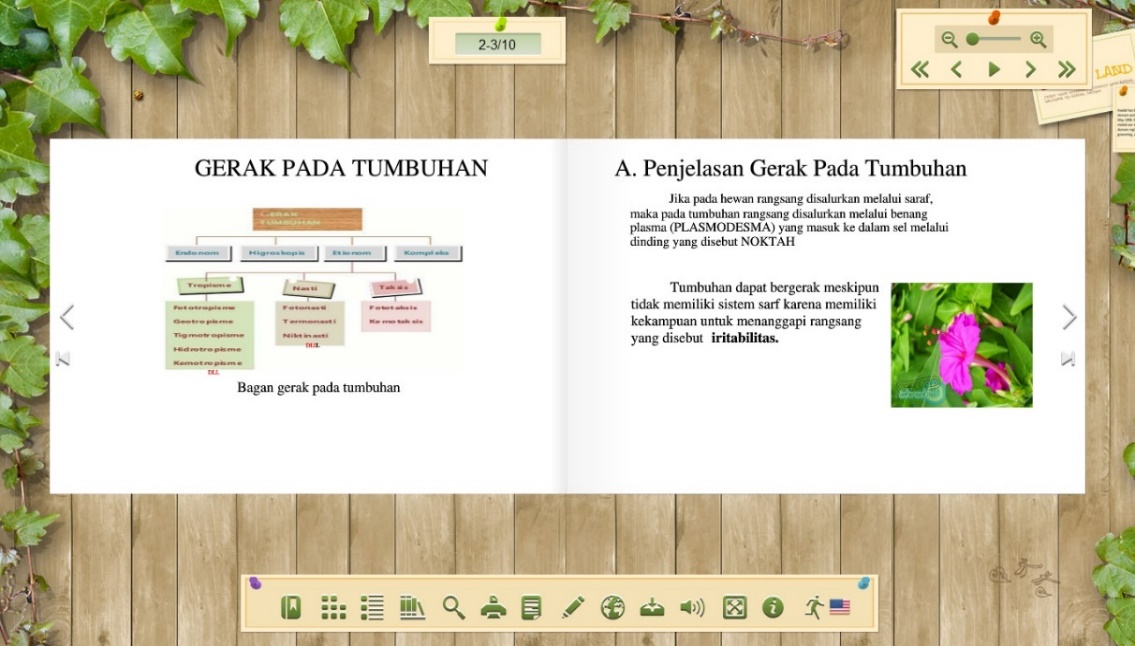 Gambar 2. Tampilan Materi Awal 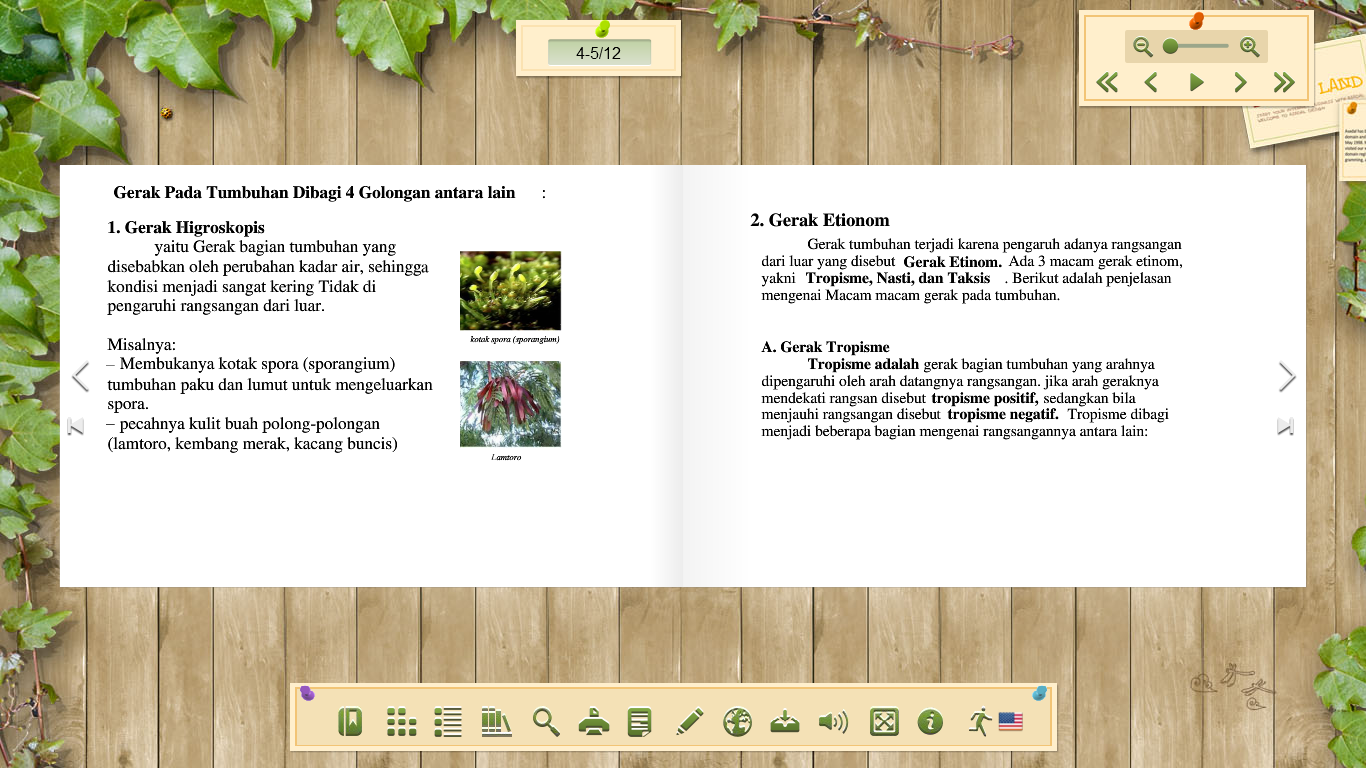 Gamabar 3. Materi gerak Higroskopis dan Etinom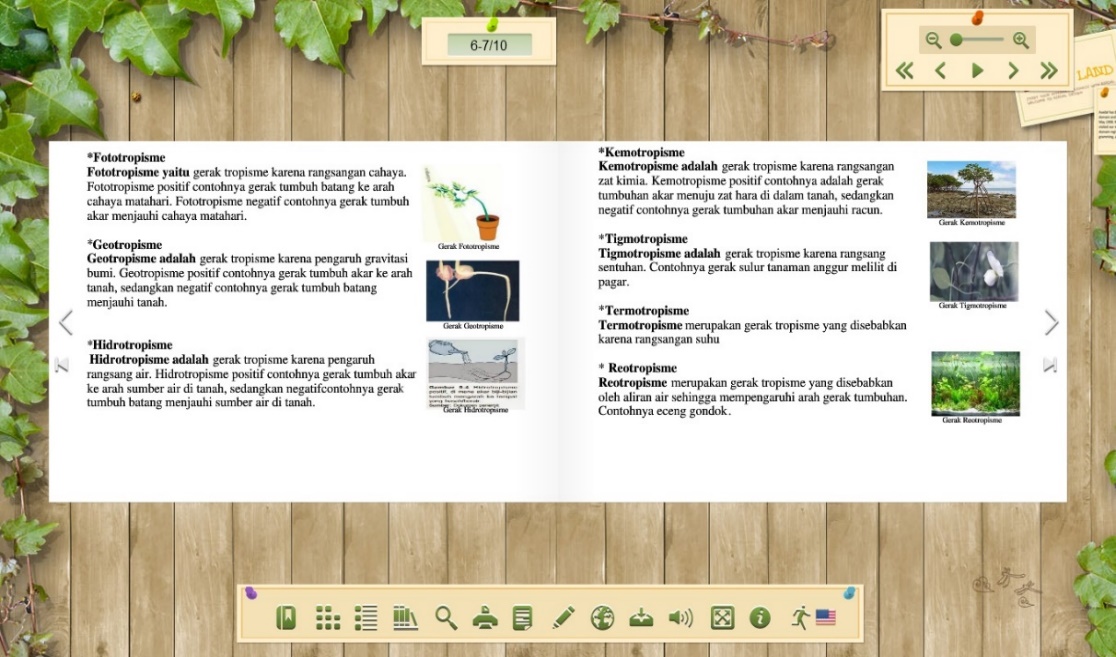 Gambar 4. Contoh-contoh gerak TropismeGambar 5. Materi Gerak Nasti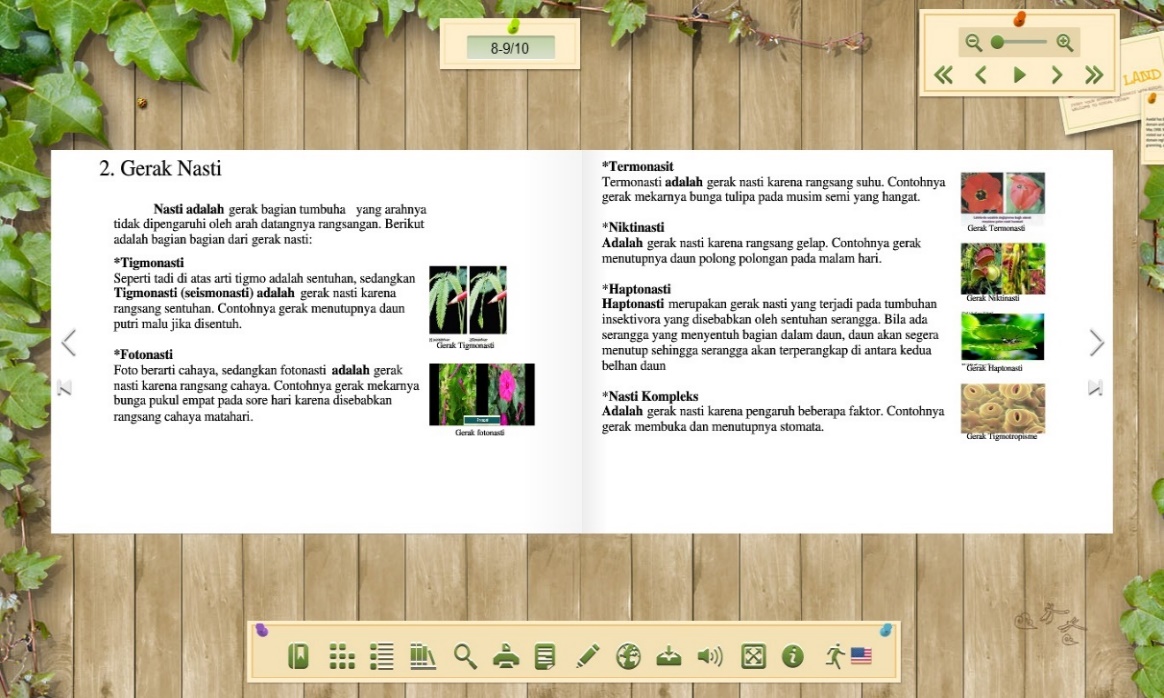 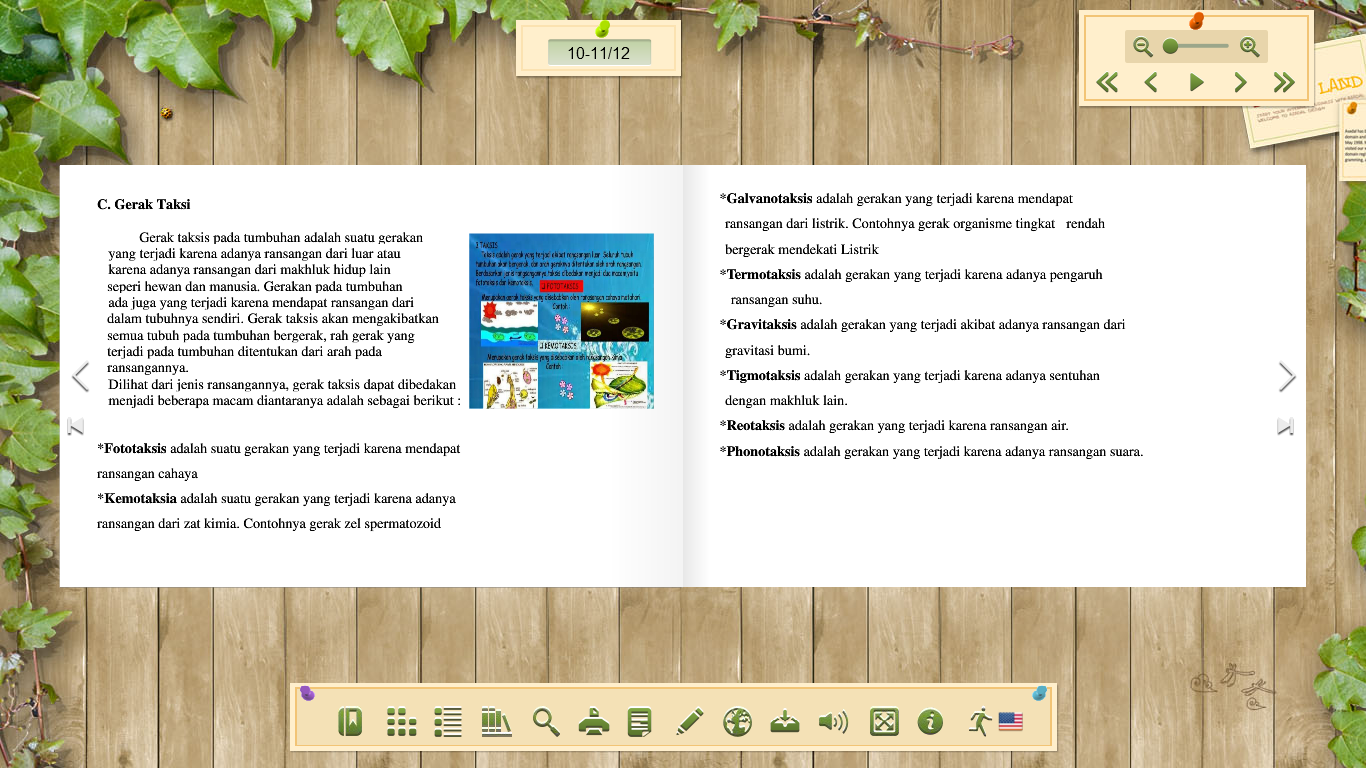 Gamabar 6. Materi gerak Taksis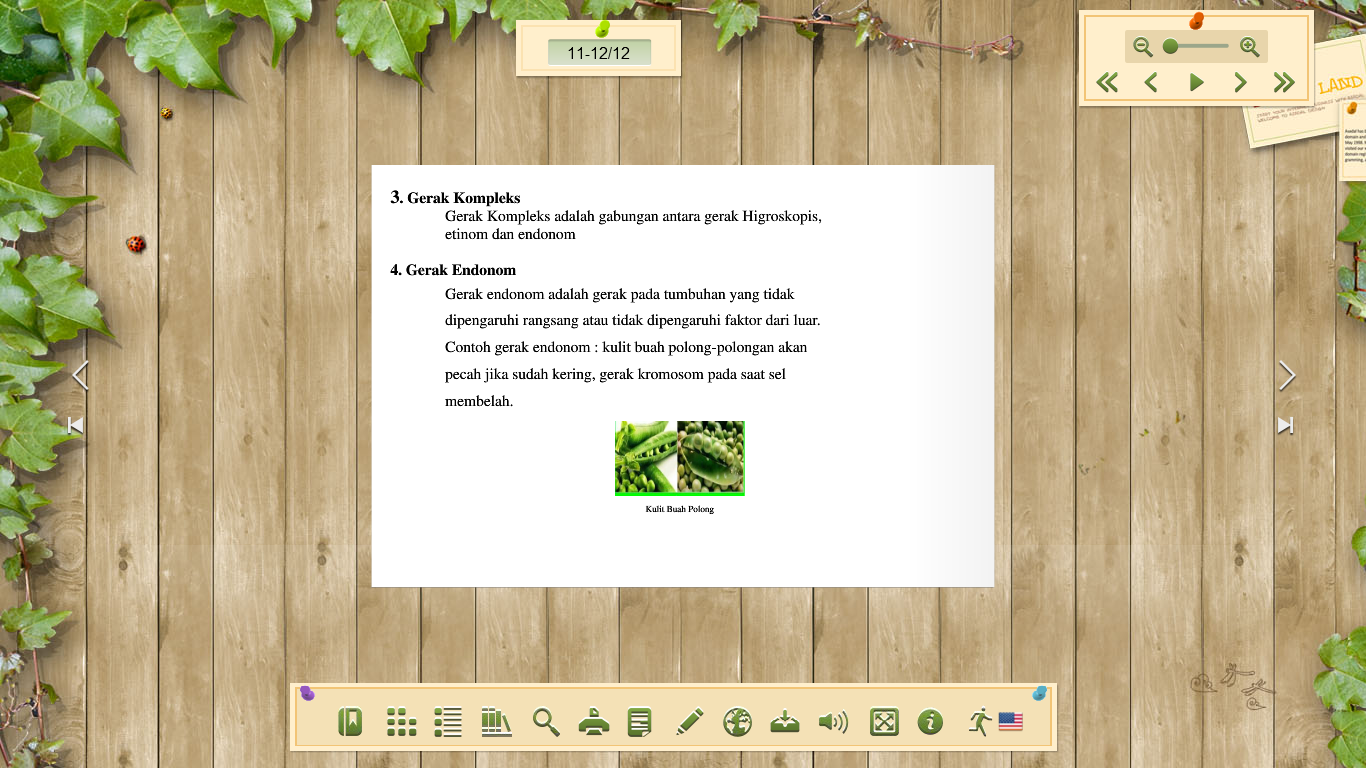 Gambar 7. Materi gerak Kompleks dan gerak Etinom